30. Juni 2023Auskunftsersuchen zum chinesischen Hotel The Diaoyutai Mansionin NiederradDer Ortsbeirat 5 bittet den Magistrat um Auskunft zum chinesischen Hotel The Diaoyutai Mansion in Niederrad.Wer ist aktuell Eigentümer:in des Gebäudes?Ist noch eine Eröffnung des Hotels The Diaoyutai Mansion geplant?Wenn ja, wann?Mit welchen Verzögerungen ist noch zu rechnen?Wenn nein, was passiert mit dem Gebäude?Begründung:2007 wurde die Baugenehmigung für das chinesische Hotel an der damaligen Rennbahn erteilt. 16 Jahre später ist das Hotel noch immer nicht eröffnet. Die letzten Informationen stammen aus dem Jahr 2021 und handeln von der Insolvenz der Betreiberin Diaoyutai Mansion Hospitality GmbH. Nicht nur die Anwohner:innen interessieren sich für einen aktuellen Stand und was bei weiteren Verzögerungen passiert.Dr. Jan Binger		 					Dr. Jan BingerAngetha Sammet							Martin-Benedikt SchäferDr. Uwe Schulz							Dr. Uwe Schulz(Antragsteller)							(Fraktionsvorsitzende)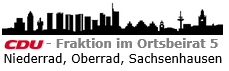 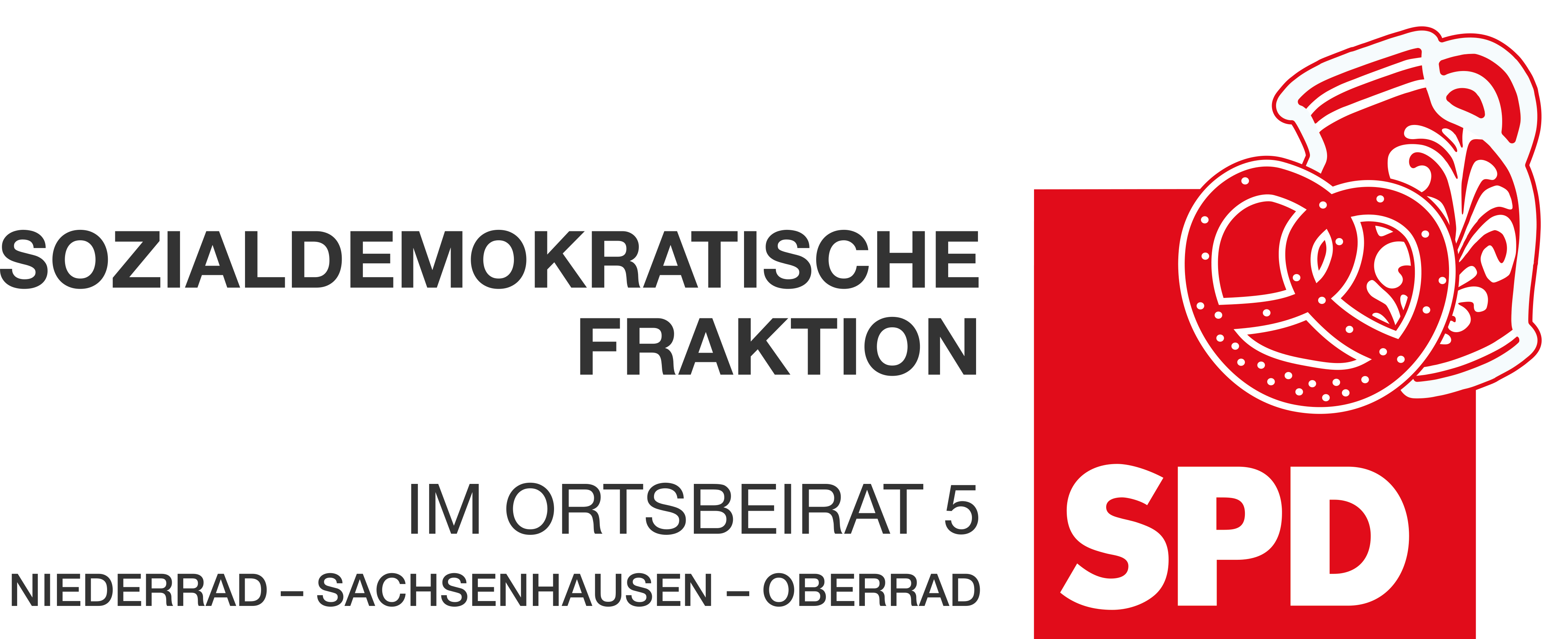 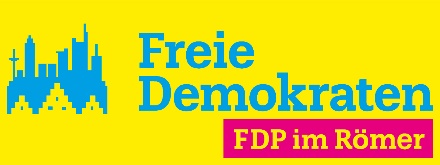 